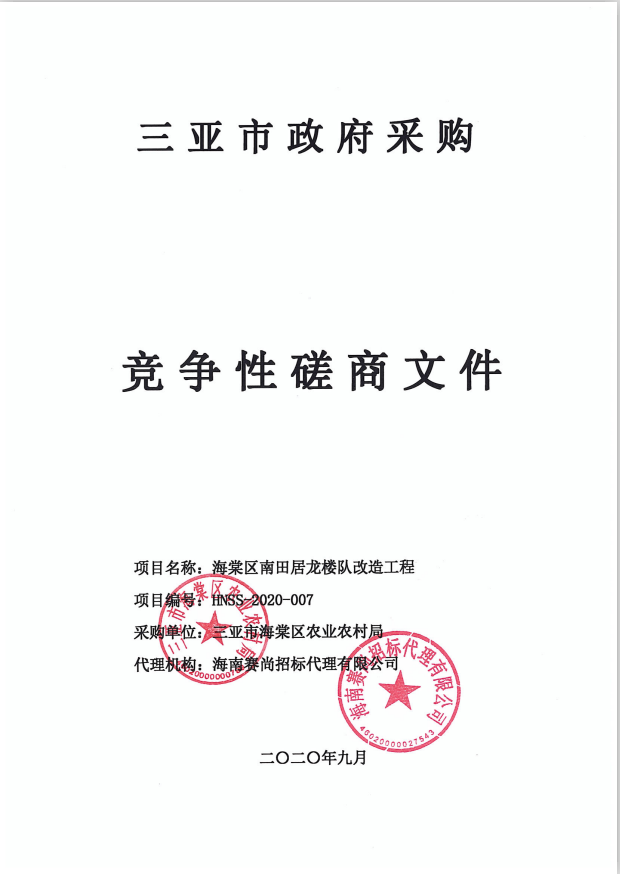 目   录第一部分  竞争性磋商公告	1第二部分  供应商须知	4第三部分  项目要求	17第四部分  合同书协议书（仅供参考）	18第五部分  评审程序、方法和标准	18第六部分  响应文件格式	43第一部分  竞争性磋商公告项目概况 海棠区南田居龙楼队改造工程采购项目的潜在供应商应在全国公共资源交易平台（海南省）（http://zw.hainan.gov.cn/ggzy/）获取采购文件，并于2020年10月13日09时00分（北京时间）前提交响应文件。 一、项目基本情况 项目编号：HNSS-2020-007 招标编号：/政府采购计划编号：/ 采购计划备案文号：/ 采购方式： 竞争性磋商 项目名称： 海棠区南田居龙楼队改造工程预算金额：2457920.53元 最高限价：海棠区南田居龙楼队改造工程（HNSS-2020-007）：2457920.53元  采购需求： 篮球场改造、新建景观廊架、新建休闲广场、新建入户道路、庭院铺装、庭院绿化、路灯安装等合同履行期限：海棠区南田居龙楼队改造工程（HNSS-2020-007）：90日历天是否允许联合体投标： 海棠区南田居龙楼队改造工程:否 二、申请人的资格要求：1.满足《中华人民共和国政府采购法》第二十二条规定；2.落实政府采购政策需满足的资格要求：2.1 在“信用中国”网站（www.creditchina.gov.cn）、中国政府采购网（www.ccgp.gov.cn）没有列入失信被执行人、重大税收违法案件当事人名单、政府采购严重违法失信行为记录名单的投标人；2.2 提供“政府采购供应商信用承诺书”；2.3 提供无环保类行政处罚记录声明函；2.4 单位负责人为同一人或者存在直接控股、管理关系的不同供应商，不得参加同一合同项下的政府采购活动；2.5 为采购项目提供整体设计、规范编制或者项目管理、监理、检测等服务的供应商，不得再参加该项目的采购活动。3.本项目的特定资格要求：3.1 供应商须具备建设行政主管部门颁发的市政公用工程施工总承包叁级或以上资质和有效的安全生产许可证，并在人员、设备、资金等方面具有相应的施工能力；其中，项目负责人（项目经理）须具备市政公用工程专业二级或以上注册建造师执业资格资质，并要求未担任其他在施建设工程项目；3.2 海南省建筑企业诚信档案手册。 三、获取采购文件时间：2020年09月26日00时00分至2020年10月10日00时00分（北京时间，法定节假日除外） 地点： 全国公共资源交易平台（海南省）（http://zw.hainan.gov.cn/ggzy/） 方式： 网上下载 售价： 100 四、响应文件提交截止时间：2020年10月13日09时00分（北京时间）地点：三亚市公共资源交易中心（三亚市吉阳区新风街259号）三亚开标室2五、开启时间：2020年10月13日09时00分（北京时间）地点：三亚市公共资源交易中心（三亚市吉阳区新风街259号）三亚开标室2六、公告期限自本公告发布之日起3个工作日。七、其他补充事宜1、投标人须在全国公共资源交易平台（海南省）企业信息管理系统(http://zw.hainan.gov.cn /ggzy/)中登记企业信息 , 然后登陆招标投标交易平台(http://zw.hainan.gov.cn/ggzy/)下载，查看电子版的招标文件及其他文件； 2、电子标（招标文件后缀名.GPZ）：必须使用最新版本的电子投标工具（在http://zw.hainan.gov.cn/ggzy/ggzy/xgrjxz/index.jhtml下载投标工具）制作电子版的投标文件；非电子标（招标文件后缀名不是.GPZ）：必须使用电子签章工具（在http://zw.hainan.gov.cn/ggzy/ggzy/xgrjxz/index.jhtml下载签章工具）对PDF格式的电子投标文件进行盖章(使用WinRAR对PDF格式的标书加密压缩)； 3、投标截止时间前，必须在网上上传电子投标书——（电子标：投标书为GPT格式；非电子标：投标书需上传PDF加密压缩的rar格式）； 4、竞争性磋商文件费用于开标现场缴纳。 八、凡对本次采购提出询问，请按以下方式联系1.采购人信息名称：三亚市海棠区农业农村局地址：三亚市海棠区人民政府龙海坡办公大楼联系方式：0898-388881672.采购代理机构信息名称：海南赛尚招标代理有限公司 地址：海南省三亚市吉阳区临春河路211号金鼎公寓A5栋302房 联系方式：0898-882447373.项目联系方式项目联系人：朱咸鹏 电话：18417099877第二部分  供应商须知供应商须知前附表说明和释义适用范围本竞争性磋商文件仅适用于本采购活动。本采购活动及结果受中国法律的制约和保护。采购说明项目名称：见供应商须知前附表。项目编号：见供应商须知前附表。采购人：见供应商须知前附表。采购代理机构：见供应商须知前附表。采购预算：见供应商须知前附表。投资模式：见供应商须知前附表。供应商资格要求：见供应商须知前附表。2.7.1 投标人不得存在下列情形之一：     (l）为招标人不具有独立法人资格的附属机构（单位）； (2）为本标段前期准备提供设计或咨询服务的，但设计施工总承包的除外；     (3）为本标段的监理人；     (4）为本标段的代建人；     (5）为本标段提供招标代理服务的；(6）与本标段的监理人或代建人或招标代理机构同为一个法定代表人的；     (7）与本标段的监理人或代建人或招标代理机构相互控股或参股的；     (8）与本标段的监理人或代建人或招标代理机构相互任职或工作的；     (9）被责令停业的；     (10）被暂停或取消投标资格的；     (11）财产被接管或冻结的；     (12）在最近三年内有骗取中标或严重违约或重大工程质量问题的；(13）单位负责人为同一人或者存在直接控股、管理关系的不同供应商，不得参加同一合同项下的政府采购活动。工期：见供应商须知前附表。磋商授权委托供应商的法定代表人可以委托代理人处理磋商事务。委托代表人的资格条件：见供应商须知前附表。委托代表人的代理权限：见供应商须知前附表。委托代表人须持有法定代表人出具的符合格式要求的《法定代表人授权委托书》（格式见附件6）。磋商费用供应商自行承担参加磋商的全部费用，自行承担磋商失败的风险。竞争性磋商文件竞争性磋商文件的构成竞争性磋商文件包括以下内容：（一）磋商公告；（二）供应商须知；（三）项目要求；（四）合同协议书；（五）评审程序、方法和标准；（六）响应文件格式。供应商应当仔细阅读和正确理解竞争性磋商文件中陈述的所有事项，遵循格式文件的规定和签署要求。竞争性磋商文件的澄清和修改提交首次响应文件截止之日前，采购人、采购代理机构可以对已发出的竞争性磋商文件进行必要的澄清或者修改，澄清或者修改的内容作为竞争性磋商文件的组成部分。澄清或者修改的内容可能影响响应文件编制的，采购人、采购代理机构应当在提交首次响应文件截止时间至少5日前，以书面形式通知所有获取竞争性磋商文件的供应商；不足5日的，采购人、采购代理机构应当顺延提交首次响应文件截止时间。澄清或者修改是竞争性磋商文件的组成部分。澄清或者修改以变更公告的方式发布。现场考察和答疑会现场考察和答疑会：见供应商须知前附表。响应文件响应文件计量单位和使用文字所有计量均采用中华人民共和国法定计量单位。响应文件使用中文编制。响应文件部分内容必须使用其他文字的，应当附有该文字的中文译本。供应商承担未附中文译本或中文译本不准确而引起不利后果。联合体不接受供应商组成联合体。响应文件的组成响应文件 磋商报价(详见竞争性磋商文件第六部分响应文件格式)； 商务响应文件 (详见竞争性磋商文件第六部分响应文件格式)； 技术响应文件 (详见竞争性磋商文件第六部分响应文件格式)； 供应商认为需加以说明的其他内容；响应文件编制说明响应文件必须按照竞争性磋商文件要求的统一格式顺序编写。要求响应文件全部内容制作详细的目录（包括页码的编制），为评审时查询作索引。磋商报价《报价一览表》中报价为全部货物和服务的报价，应当包括劳务、运输、管理、安装调试、技术培训、维护、保险、利润、税金等费用，以及合同包含的所有风险、责任等。报价全部采用人民币表示。超出采购预算的报价为无效报价。磋商保证金磋商保证金金额：见供应商须知前附表。磋商保证金缴纳时间：见供应商须知前附表。磋商保证金缴纳账户：见供应商须知前附表。磋商保证金缴纳方式：见供应商须知前附表。供应商未按竞争性磋商文件要求提交磋商保证金的，磋商小组将否决其投标。未成交供应商，其磋商保证金将在成交通知书发出后5个工作日内，在全国公共资源交易平台（海南省）•三亚市系统中退还磋商保证金。成交供应商，其磋商保证金自采购合同签署后5个工作日内，由成交供应商全国公共资源交易平台（海南省）•三亚市系统中操作退还磋商保证金。发生下列情况之一，磋商保证金不予退还：供应商磋商有效期内撤回响应文件；供应商提供了虚假响应竞争性磋商文件的响应文件；在磋商过程中有违反法律法规和相关纪律的行为。供应商在收到成交通知书后并在相关规定时间内，由于供应商原因未能按照竞争性磋商文件要求提交履约保证金或与采购人签订并履行合同。响应文件的有效期自响应文件开启之日起60日历天，响应文件应保持有效。有效期短于规定期限的，将被拒绝。在特殊情况下，采购代理机构可与供应商协商延长响应文件的有效期。协商应当以信函、传真或电子邮件的形式进行。同意延长有效期的供应商，其磋商保证金的有效期也相应延长，但不能修改响应文件。拒绝接受延长有效期要求的供应商，其磋商将被拒绝，磋商保证金将被退还。响应文件的份数和签署响应文件份数：见供应商须知前附表。响应文件正本均须用不褪色墨水书写、打印或印刷，响应文件副本的所有资料，都可以用响应文件的正本复制。响应文件封面的右上角应当清楚地注明“正本”或“副本”。响应文件的正本和副本内容有不一致的，以正本为准。响应文件应由供应商法定代表人或经正式授权的供应商代表按竞争性磋商文件的要求签字或加盖公章。全套响应文件应无涂改、无行间插字。除非这些删改是根据采购代理机构的要求实施的，或者是供应商造成的错误且必须修改的。修改处应由响应文件授权委托代表签字证明。传真或电传的响应文件将被拒绝。响应文件的递交响应文件的装订、密封及标记所有响应文件必须装订成册。响应文件应按以下方法分别装袋密封：投标人应将响应文件的正本封装为一个密封袋，将所有副本封装为一个或多个密封袋。在密封袋上，要清楚标明“正本”、“副本”字样。响应文件的密封投标人应将响应文件密封，在所有密封口处粘贴密封条，不得出现裸露密封口，在密封条上标明“ 2020 年 10 月 13 日 09 时 00 分之前不得启封”或“密封条”字样，并在密封条与密封件交接处加盖投标人公章。密封件标明招标代理机构名称、项目编号、招标项目名称（包次）、投标人名称及“投标文件”字样，并加盖投标人公章。投标人应按上述要求密封及书写标记。响应文件的装订做到整齐、干净、牢固即可。特别说明：本项目要求投标人提交电子版投标文件。电子版投标文件与对应的投标文件正本内容必须一致。其载体必须是可以被读取的U盘。电子版投标文件提交后不予退还。需单独密封。截止时间响应文件必须在提交响应文件截止时间前送达磋商地点。供应商应于响应文件递交截止时间之前在《全国公共资源交易平台（海南省）•三亚市》和《海南省政府采购网》查询本项目的更正公告，以保证其对竞争性磋商文件做出正确的响应。供应商未按要求下载相关文件，或由于未及时关注更正公告的信息造成的后果，其责任由供应商自行负责。在响应文件截止时间以后送达的响应文件，采购代理机构拒绝接收。响应文件的修改和撤回响应文件提交截止时间以后，供应商不得修改和撤回响应文件，不得在磋商有效期内撤回响应文件，否则磋商保证金不予退还。响应文件提交后，均不予退还。磋商程序竞争性磋商文件的送达供应商应当在竞争性磋商文件要求的截止时间前，将响应文件密封送达指定地点。在截止时间后送达的响应文件为无效文件，采购人、采购代理机构应当拒收。供应商在提交响应文件截止时间前，可以对所提交的响应文件进行补充、修改或者撤回，并书面通知采购人、采购代理机构。补充、修改的内容作为响应文件的组成部分。补充、修改的内容与响应文件不一致的，以补充、修改的内容为准。采购代理机构按竞争性磋商文件规定的时间、地点举行磋商仪式。磋商仪式由采购代理机构主持，邀请采购人代表、供应商代表及有关工作人员参加。供应商的法定代表人或法定代表人授权的代表必须参加磋商仪式。磋商小组磋商小组的组成：见供应商须知前附表。评审方法：见供应商须知前附表。磋商方式和内容磋商小组分别与通过初步审查的供应商进行磋商，并给予所有参加磋商的供应商平等的磋商机会。磋商内容包括技术方案响应情况、服务内容标准与承诺、施工能力、合同条件、采购要求的优化建议等。在磋商过程中，磋商小组可以根据竞争性磋商文件和磋商情况实质性变动采购需求中的技术、服务要求以及合同草案条款，但不得变动竞争性磋商文件中的其他内容。实质性变动的内容，须经采购人代表确认。磋商小组可以根据磋商的实际情况决定磋商的轮次，但最多不能超过三轮磋商。供应商在磋商中作出的承诺，是其响应文件的组成部分。磋商内容的保密磋商后，至正式授予成交供应商合同止，凡属于审查、澄清、评价和比较的所有资料、有关授予合同的信息等，都不能向供应商或与磋商无关的其他人泄露。在响应文件的审查、澄清、评价和比较以及授予合同的过程中，供应商对采购人、采购代理机构和磋商小组成员施加影响的任何行为，都将导致其磋商资格被取消。对响应文件的评审评审程序、评审方法和评审标准见第五部分确认成交结果采购代理机构在评审结束后2个工作日内将评审报告送采购人确认。采购人应当在收到评审报告后5个工作日内，从评审报告推荐出的成交候选供应商中，按照排序由高到低的原则确定成交供应商，也可以书面授权磋商小组直接确定成交供应商。采购人或者采购代理机构应当在成交供应商确定后2个工作日内，在省级以上财政部门指定的政府采购信息发布媒体上公告成交结果，同时向成交供应商发出成交通知书，并将竞争性磋商文件随成交结果同时公告。成交通知书是成交供应商与采购人签订合同的依据。合同签订后，成交通知书成为合同的一部分。授予合同成交供应商的确认磋商小组根据本竞争性磋商文件第五部分的规定，对供应商进行审查，对响应文件进行评价和比较，按照竞争性磋商文件规定的排序原则推荐成交候选人。磋商小组有权按竞争性磋商文件的要求评定并推荐成交候选供应商，也有权拒绝任何或所有不符合竞争性磋商文件要求的供应商的响应文件。采购人按照磋商小组推荐的成交候选供应商顺序确定成交供应商，磋商小组推荐成交候选人的人数见供应商须知前附表。合同授予标准采购人应当把合同授予磋商小组推荐的第一顺序成交候选人。被授予合同的供应商必须具有实施本合同的能力和资源。确认成交供应商之前，采购人有权对成交候选人诚信履约的能力进行最后审查。审查方式包括询问、调查、考察、要求成交候选人作出履约承诺或担保等。如果发现成交候选人提供了虚假材料，在响应文件中有故意隐瞒或虚报的情节，在以往的成交项目中有不诚信履约的情形，不能按采购人要求作出相应的履约承诺或担保等，采购人有权否决其成交资格，按顺序确定排名随后的供应商作为成交供应商或者重新组织采购。成交通知确定成交供应商后，采购代理机构在发布成交公告的同时，以书面形式向成交供应商发出成交通知书。成交通知书应当规定签署合同的日期和地点。成交通知书是合同的组成部分。签订合同采购人和成交供应商应当按照成交通知书规定的期限与成交供应商签订合同。成交通知书规定的期限最长不得超过30天。成交供应商拒签合同，或不能在规定的期限内与采购人签订合同，采购人有权取消其成交资格，其磋商保证金不予退还。成交供应商放弃成交，其磋商保证金不予退还。成交供应商放弃成交或被取消成交资格后，采购人有权按磋商小组推荐的顺序确定备选成交候选人成交并与之签订合同。所有被确定成交的候选供应商均放弃成交或被取消成交资格，采购人应当重新组织采购。放弃或被取消成交资格的供应商不得参与重新采购。成交供应商拒签合同或放弃成交是违约行为，应当依法赔偿违约行为给采购人造成的实际损失。前款所称“违约行为给采购人造成的实际损失”，是指顺延成交供应商的成交价格高于违约人成交价格的高出部分。签订合同及合同条款应以竞争性磋商文件和成交供应商的响应文件为依据。验收成交供应商与采购人应严格按照竞争性磋商文件规定的标准和响应文件承诺的条件进行验收。采购人可以独立邀请第三方参与验收。验收出现争议时，成交供应商可以与采购人协商共同邀请第三方参与验收。招标代理服务费参照国家计委计价格[2002]1980号文通知规定标准给予部分优惠收费，采购人向招标代理机构支付代理服务费，金额为人民币20205.44元。询问、质疑和投诉询问供应商对本采购活动事项有疑问的，应当以书面形式向采购人或采购代理机构提出询问。询问应当用传真、信函、电子邮件等方式提出。对询问的答复，将依据是否是重要的共性问题，决定是否同时告知其他供应商。质疑供应商认为采购文件、采购过程和成交结果使自己的权益受到损害的，可以在知道或者应知其权益受到损害之日起七个工作日内，以书面形式向本代理机构或向采购人提出质疑。质疑必须以书面形式提出。质疑函应当包括但不限于下列内容：供应商的名称、地址、邮编、联系人及联系电话；质疑项目的名称、编号；质疑事项；事实依据和证明材料；法律依据；提出质疑的日期。质疑函必须由提出质疑的供应商的法定代表人亲笔签署，并加盖企业法人公章。质疑应当用传真、信函或电子邮件送达。信函的邮发地必须是供应商的注册地；发出传真的号码和发出邮件的邮箱必须是供应商以网站或其他形式公布的号码及邮箱。不符合本章第32.1、32.2和32.3款规定的质疑是无效质疑，不予受理。对于供应商的有效质疑，我们将按照未按照《中华人民共和国政府采购法》、《政府采购竞争性磋商采购方式管理暂行办法》、《政府采购质疑和投诉办法》的规定及时予以答复。供应商应当慎重使用质疑的权利。属于对政府采购活动事项产生一般疑问的，应当根据政府采购法第52条的规定提出询问，本代理机构有义务及时作出答复。投诉供应商对质疑事项的答复不满意，或者没有在法定期限内得到答复的，可以依法向政府采购监管部门进行投诉。供应商的投诉，应当符合《中华人共和国政府采购法》、《政府采购供应商投诉处理办法》、《财政部关于加强政府采购供应商投诉受理审查工作的通知》的相关规定。纪律和监督对采购人的纪律要求采购人不得泄漏磋商采购活动中应当保密的情况和资料，不得与供应商串通损害国家利益、社会公共利益或他人的合法权益。对供应商的纪律要求不得提供虚假材料谋取成交；不得采取不正当手段诋毁、排挤其他供应商；不得与采购人、采购代理机构、其他供应商恶意串通；不得向采购人、采购代理机构、磋商小组成员行贿或者提供其他不正当利益；不得拒不遵守磋商纪律，故意扰乱磋商会场秩序或其他无理取闹行为；不得在采购过程中与采购人、采购代理机构进行协商谈判；不得拒绝有关部门的监督检查或者向监督检查部门提供虚假情况。有上述情形之一的供应商，属于不合格供应商，其成交资格将被取消。对磋商小组成员的纪律要求磋商小组成员不得收受他人的财物或者其他好处，不得向他人透漏对响应文件的评审和比较、成交候选人的推荐情况以及磋商有关的其他情况。在磋商活动中，磋商小组成员不得擅离职守，影响磋商程序正常进行，也不得记录、复制或者带走任何评标资料，不得使用本竞争性磋商文件第五部分规定之外的评审因素和标准进行评标。对与磋商活动有关的工作人员的纪律要求与磋商活动有关的工作人员不得收受他人的财物或者其他好处，不得向他人透漏对响应文件的评审和比较、成交候选人的推荐情况以及磋商有关的其他情况。在磋商活动中，与磋商活动有关的工作人员不得擅离职守，影响磋商程序正常进行。 需要补充的其他内容需要补充的其他内容：见供应商须知前附表。第三部分  项目要求一、项目概况1、项目名称：海棠区南田居龙楼队改造工程2、项目编号：HNSS-2020-0073、工程概况:篮球场改造、新建景观廊架、新建休闲广场、新建入户道路、庭院铺装、庭院绿化、路灯安装等4、技术要求：以《图纸》为准5、项目预算：2457920.53元6、工期：90日历天。7、资金来源：政府投资。8、质量要求：合格。二、付款方式根据双方签订的政府采购合同约定执行。三、其他1、本项目预算金额为2457920.53元，最高限价为2457920.53元，超出采购预算金额的投标，按无效投标处理。2、凡涉及竞争性磋商文件的补充说明和修改，均以采购代理机构在海南省政府采购网和全国公共资源交易平台（海南省）、全国公共资源交易平台（海南省）•三亚市网发布的公告为准。3、工程量清单及图纸（另册提供）。第四部分  合同书协议书（仅供参考）海棠区南田居龙楼队改造工程施工合同建设单位：  三亚市海棠区农业农村局      施工单位：                                  签订日期：                                  签订地点：      海南省三亚市海棠区          海棠区南田居龙楼队改造工程施工合同建设单位（以下简称甲方）：三亚市海棠区农业农村局 施工单位（以下简称乙方）：                               甲方决定将海棠区南田居龙楼队改造工程（以下简称本工程），发包给乙方施工，甲方作为发包人，乙方作为承包人，依照《中华人民共和国合同法》、《中华人民共和国建筑法》及其他有关法律、法规、规章的规定，遵循平等、自愿、公平和诚实信用的原则，双方就本工程发包、承包相关事宜经协商一致，订立本施工合同，以便双方共同遵守。一、工程概况1.1工程名称：海棠区南田居龙楼队改造工程1.2工程地点：三亚市海棠区                      二、承包内容与承包方式2.1承包范围：篮球场改造、新建景观廊架、新建休闲广场、新建入户道路、庭院铺装、庭院绿化、路灯安装等。在施工过程中，甲方可根据本工程建设的实际需要，对乙方承包范围内的工程进行变更或增减，乙方应予以配合并接受，其工程费用及工期按实际增减工程量作相应调整。2.2乙方的承包方式为：  施工总承包  。三、合同工期3.1本工程自   年   月   日开工至   年   月   日竣工，总工期为 90日历天 。3.2本协议签订后，乙方应按甲方开工令求的开工时间开工。四、质量标准4.1乙方依照相关施工规范进行施工，保证本工程达到现行施工验收及施工安全技术规范。4.2.如甲、乙双方对工程质量有争议，由三亚市建设工程质量安全监督站进行鉴定，所需费用及因此所造成的损失和工期延误由责任方承担，双方构有责任的，根据责任大小按比例承担。4.3质量标准为 合格 标准 。五、工程造价5.1工程造价人民币    元，大写：          ，最终以项目结算审核为准（若项目列为审计项目，则以审计结算为准）。5.2工程结算按照实际工程量计取，按工程结算计价法律法规及文件计算费用，并按施工竣工图纸、设计变更、施工现场签证计算工程量。5.3甲、乙双方协定在本工程施工期间，材料价格按同期《海南工程造价信息》上颁布的三亚地区材料信息价作为结算依据。信息价缺项的材料(含成品、半成品)、设备由乙方报价，甲乙双方商定单价。人工单价调整按照施工同期的海南省造价信息文件相关规定进行调整执行。5.4现场签证：工程签证用于证明签证的事实并作为日后结算的依据。工程签证单一式肆份，经双方授权的现场代表签字并加盖双方项目部印章后生效。5.5竣工结算与结算款5.5.1工程竣工结算定案应具备的条件：（1）工程经竣工验收达到合同约定的目的；（2）提交了合同规定的工程竣工验收资料；（3）提交了工程竣工图；5.5.2工程结算资料提交的时间：乙方应在工程经甲方验收合格之日起   个日历天内向甲方提交结算资料及其他与结算资料有关的相关资料。5.5.3甲方应在接到乙方提交的竣工结算资料后及时报送三亚市审计局进行结算审计，审计部门出具审计意见时间暂定为   天，甲、乙双方应在提出审核意见后   个日历天内对工程量进行核对并签字认可。六、支付方式6.1甲乙双方同意采取以下第 一 种支付方式（一）本合同生效后，甲方在   日内应拨付乙方   %的备料款/预付款；往后甲方按乙方施工进度向乙方拨付进度款，乙方竣工时付至工程合同价的    %（含已支付的    %备料款/预付款），待工程竣工验收合格后审计结果付至审计结果的   %，其余   %作为质保金，质保期届满前暂不支付。（二）	其他方式                      /                                             6.2甲方每次付款前，乙方应提供等额、符合税务机关 要求的增值税发票，否则甲方有权暂停付款，且不承担违约责任。如须审计、财政部门审计后付款的，乙方实际应得工程款以审计结果为准。甲方向审计、财政部门提出付款申请后，视为甲方已完成本合同约定的付款义务，审计、财政部门正常审批时间不视为甲方逾期付款，甲方不承担违约责任。6.3审计结算过程中，如审计、财政部门要求提供审计结算所需材料的，乙方应提供所有必要材料和行动，协助甲方共同完成本工程审计结算。七、材料设备供应7.1本工程的材料除甲供外，由乙方按照相应设计和国家规范的要求自行采购，但应于采购前将拟采购材料信心通知甲方，甲方确认无误后，乙方方可下单。7.2乙方采购水泥、木材、沙、石、砖，商品混凝土等建筑材料、设备，应执行相应设计和国家规范的要求。7.3乙方在施工中应建立严格的材料质量检查制度，使用符合标准、规范和设计要求的材料设备。7.4本合同及附件中确定的材料、设备，原则上不予更换。甲、乙双方需对上述材料、设备进行更换、调整时，需报甲方批准，并同时报出相应的材料市场价格，在得到甲方批准后方可实施。八、施工过程中的设计变更处理8.1施工中甲方需对原设计进行变更时，进行重大变更的，应提前   7个日历天以书面形式向乙方发出变更通知。一般变更应在施工前提前 3个日历天通知乙方。因变更导致合同价款的增减及造成的乙方损失由甲方承担，延误的工期相应顺延。8.2乙方在施工中提出的合理化建议涉及到对设计图纸或施工组织设计的更改及对材料、设备的换用，须经甲方同意。未经同意擅自更换或换用时，乙方承担由此发生的费用，延误的工期不予顺延。甲方同意采用乙方合理化建议，所发生的费用由甲方承担。九、双方权利与义务9.1甲方责任9.1.1甲方指派    为甲方驻工地代表，代表甲方履行本合同约定的权利与义务（负责监督乙方施工进度和质量，按本合同规定及时办理工程量的核验、工程签证、隐蔽工程验收、中间工程验收、材料设备验收、工程初步验收和组织工程竣工验收等事宜，协调现场各有关单位的相互配合）。9.1.2 甲方应按约定的内容和时间完成以下工作：(1)提供施工图纸及相关文件一式  /  份，组织图纸会审和技术交底。(2)开工前为乙方提供进场施工所需的道路及材料堆放的场地。(3)向乙方提供不超过施工红线  /  米的施工临时水电接驳口各  /  个。(4)向乙方提供施工场地工程地质和地下管线资料，对资料的真实性准确性负责。9.1.3按本合同约定的时间进行验收和支付工程款。9.1.4甲方更换甲方代表应及时通知乙方。9.1.5甲方应提     个日历天向乙方发出开工令。9.2 乙方责任:9.2.1 乙方指派    为乙方驻工地代表并书面通知甲方，负责施工现场的全面工作，根据本合同约定处理现场有关承包工程施工进度、技术质量、安全施工、检查验收、洽商签证等事宜。未经甲方同意乙方不得更换该代表，如甲方认为该代表不称职，乙方应在接到甲方通知后48小时内予以更换。9.2.2乙方保证乙方具备建设本合同约定工程项目的相应施工资质，如乙方不具备施工资质或者虽具备施工资质但低于本工程项目的施工资质要求的，视为乙方违约。9.2.3乙方负责协调办理本工程施工所需的行政审批事项、协调各职能部门的关系，保证施工顺利进行。如需甲方给予必要协助的，甲方应视乙方的要求，提供必要协助，但办理审批事项应由乙方负责。9.2.4乙方自行负责修建施工范围内的临时设施及解决施工人员的食宿问题，乙方在现场搭建的临时设施应服从甲方的整体安排。9.2.5乙方自行安装施工及生活用水电表及从联结点起的水电管线。施工期间的水电费用由乙方支付，计入工程造价包干。乙方签订本合同时，有义务向甲方提示工程造价中所含的水电费用，如乙方未尽提示义务，视为乙方违约。9.2.6做好施工资料的记录和整理，按施工进度向甲方报送已完工程进度报表和下阶段施工进度计划报表，并报送符合合同约定的工程资料。9.2.7严格按施工图、施工规范及甲方的指令进行施工，确保工程质量，按期竣工和交付使用。同时应按照国家法律法规及地方环保政策要求，文明施工。9.2.8乙方应加强自身及其施工范围内所有施工单位的安全管理，与所有施工单位共同采取切实可行的防范措施。如施工期间施工范围内因乙方及乙方工作人员原因导致甲乙双方及各自工作人员、第三人人身财产损害的，乙方应立即采取措施救助伤员，减少财物损失。同时，乙方应立即将事件情况通知甲方代表和有关部门，按照甲方和有关部门的要求进行下一步应急处置。9.2.9施工过程及竣工验收、审计结算过程中应由乙方完成、配合合同规定的事项，乙方应积极完成或配合。9.2.10乙方应对现场操作和施工方法的适用性、稳定性、安全性全面负责。9.2.11负责移交前的现场成品、半成品保护。因保护不力发生成品、半成品损坏时，乙方应在甲方指定的时间内无偿修复。若因甲方未按合同规定的时间验收产品，延期接收产品的损失及损坏由甲方负责。9.2.12测量与放线：甲方以书面形式向乙方提供控制点位置。乙方应进行基准线和基准点标桩的放线测量，并负责放线的准确性。9.2.13在施工过程期间若发生自然灾害造成的乙方损失甲方具实报告三亚市人民政府，并为乙方争取政府救灾款。9.2.14乙方须保证用于接收甲方及财政部门付款的银行账户真实、有效。如乙方提供的银行账户信息错误或者银行账户信息发生变更未立即通知甲方，造成的财产损失的，全部损失由乙方承担。十、隐蔽验收及中间验收10.1隐蔽验收按工程施工及验收规范的规定执行。10.2乙方应在自检合格后24小时内向甲方书面申请验收并准备验收记录。甲方须在接到乙方申请后48小时内进行验收，并在48小时内完备签署验收记录，逾期未能参加验收将被视为同意，乙方可以进行下一道工序。10.3验收合格甲方应在验收记录上签字。未经甲方验收签字乙方不得进行隐蔽或进入下一道工序施工。隐蔽工程验收不合格乙方必须立即整改。整改完毕后再次通知甲方验收，各方履行义务的期限按10.2执行。十一、竣工验收、工程移交及资料管理11.1 竣工验收应具备下列条件：11.1.1完成合同约定的全部工程内容；11.1.2工程内容应符合以国家颁发的施工验收规范、质量检验标准及施工图设计标准。11.2 竣工验收甲方在收到竣工验收报告后，应在个日历天内组织施工、设计、等单位进行正式竣工验收。11.3 竣工验收的管理11.3.1甲方在竣工验收后   个日历天内给予认可或提出修改意见。竣工合格的工程移交给甲方使用后，甲方承担工程的保管责任，乙方承担（包括但不限于）合同规定期限与物业接管时间前的保养保修责任。竣工验收不合格（甲分包实体工程除外）需要修改缺陷的部分和完善的资料，乙方应在   个日历天内按要求进行修改和补充完善，并承担相关费用。11.3.2甲方在收到乙方的验收报告后    个日历天内不组织验收，或验收后    个日历天内不提出修改意见，视为竣工验收已被认可（春节时正常节假日期间除外）。11.3.3工程竣工验收合格后，乙方在   个日历天内向甲方办理工程移交手续，双方在移交证书上签署盖章之日起为承包工程的正式移交之日。十二、保修12.1 本工程质量保修期为   天，自工程正式移交给甲方之日起计算。法律法规对特定工程的保修期另有约定的，从其约定。12.2 保修期内因材料、设备质量、工程质量造成的工程的任何部位出现质量问题，均属乙方的保修范围(甲供材料、设备的除外)。12.3质量保修期内工程发生质量问题的，甲方应及时通知乙方，乙方应于48小时内派员到现场查看、维修，维修费用由乙方承担。乙方怠于履行维修义务的，甲方有权自行委托他人维修，维修费用从乙方预留的   的工程款中支付。如有不足的，甲方有权要求乙方承担超出    工程款的维修费。12.4保修期届满后，如乙方预留的    工程款仍有剩余，甲方应于保修期届满之次日起   日内将剩余工程款一次性无息退还给乙方。十三、违约责任13.1 甲方违约责任甲方违反本合同约定，未按期向乙方提供施工所需文件，未按期提供施工所需必要协助或乙方已完全履行本合同约定义务，致使施工无法继续进行的，乙方有权暂停施工，工期相应顺延。13.1.2甲方违反本合同约定，在乙方已完全履行本合同约定义务的情况下，迟延付款的，每迟延支付一日，乙方有权按照甲方当期应付工程款的    向甲方收取违约金，但属于本合同6.2的情况除外。13.2 乙方违约责任13.2.1乙方不具备施工资质或者虽具备施工资质但低于本工程项目的施工资质要求的，甲方有权解除合同，并有权要求乙方退还甲方已支付的全部款项，乙方应赔偿甲方因此产生的全部经济损失，并应按照本合同总价的20%向甲方支付违约金。施工期间施工范围内因乙方及乙方工作人员原因导致甲乙双方及各自工作人员、第三人人身财产损害的，乙方应负责善后处理，并赔偿受损方因此造成的全部经济损失。如因安全责任事故，受到有关部门处罚的，罚款应由乙方承担。乙方应保证除甲供材料外的其他施工材料、施工规范符合法律法规及地方规范性文件、行业标准的要求，如因乙方原因导致工程存在质量问题，乙方除应按照本合同约定承担质量保修责任外，甲方还有权要求乙方承担甲方因此产生的全部经济损失，并有权按照本合同总价的20%向乙方主张违约金。未经甲方书面同意，乙方不得将本项目转包、分包给第三方施工，亦不得采用内部承包方式或其他任何方式变相转包、分包，否则甲方有权解除本合同，乙方应退还甲方支付的所有款项，赔偿甲方因此产生的全部损失，并按照本合同总价20%向甲方支付违约金。13.2.5在甲方每一期资金拨付到位后，乙方必须按时拨付工人劳动报酬，如有拖欠情形，视为乙方违约，甲方有权从乙方工程款中扣除拖欠劳动报酬，直接支付给工人，并不向乙方承担逾期付款的违约责任。如因乙方未及时向工人发放劳动报酬，导致工期延误或者给甲方造成其他经济损失的，甲方有权解除本合同，乙方应退还甲方支付的所有款项，赔偿甲方因此产生的全部损失，并按照本合同总价20%向甲方支付违约金。13.3 不可抗力13.3.1 甲乙双方确认，除本合同签订时可以预见的情况外，施工过程中出现以下情况属于不可抗力事件：(1)地震、海啸、台风、洪涝等有关部门确认的自然灾害；(2)战争、动乱、临时戒严、军事演习、国家及地方重大政策调整；(3)非甲乙任何一方责任造成的爆炸、火灾、停水、停电。13.3.2 不可抗力事件结果责任分担：（1）造成本合同施工现场的机械、车辆、住房损失和乙方的财、物损失，由乙方负责承担；（2）已经施工完毕经甲方确认的工程损失，由甲方承担；（3）工程工期相应顺延。十四、争议解决合同履行过程中如发生争议，双方应友好协商解决。不能协商解决的，任何一方可向三亚市有管辖权的人民法院起诉。14.2因本合同履行发生争议后，在争议解决期间，除一方主张解除合同外，双方均应继续履行合同，乙方应保持施工的连续性，保护好已完工程。14.3双方协商同意解除本合同的，除双方另有约定外，合同解除不影响本合同中违约责任条款及争议解决条款继续有效。第十五条	其他15.1在本合同履行过程中双方发生争议时，甲乙双方均应按照本合同约定的争议解决方式解决。15.2本合同所涉及各方的申请、批准、确认、同意、决定、核实、通知、指令、任命或表示同意、否定等意见的发出均应采用书面形式。15.3甲、乙双方向对方发出的书面文件以双方各自指定的文员签字后即视为送达。本合同未尽事宜，双方可另行协商签订补充协议。补充协议与本合同具有同等法律效力。15.6本合同自甲乙双方加盖公章之日起生效。本合同任何一方加盖公章时，必须同时填写签署日期。双方填写签署日期不一致的，以签署时间在后的作为本合同生效日期。15.7本合同一式 陆 份，甲方执 叁 份，乙方执 叁 份，每份合同具有相同法律效力。（本页为签字页，无正文，注意加盖骑缝章）建设单位（盖章）：        施工单位（盖章）：地址：                    地址：法定代表人（签字）：      法定代表人（签字）：项目负责人（签字）：      项目负责人（签字）：开户行：                  开户行：账号：                    账号：  电话/传真：               电话/传真：2020年   月   日            2020年   月   日见证方：2020年   月   日第五部分  评审程序、方法和标准一、总则1、根据《中华人民共和国政府采购法》、《中华人民共和国政府采购法实施条例》和《政府采购竞争性磋商采购方式管理暂行办法》等法律和规章，结合本采购项目特点制定本评审办法。2、磋商工作由采购人、采购代理机构负责组织，评审由采购人、采购代理机构依法组建的磋商小组负责。磋商小组由采购人代表和有关技术、经济等方面的专家组成。3、磋商小组成员应当按照客观、公正、审慎的原则，根据竞争性磋商文件规定的评审程序、评审方法和评审标准进行独立评审。未实质性响应竞争性磋商文件的响应文件按无效响应处理，磋商小组应当告知提交响应文件的供应商。4、评审过程严格保密。供应商对磋商小组的评审过程或合同授予决定施加影响的任何行为都可能导致其响应文件被拒绝。5、磋商小组发现竞争性磋商文件表述不明确或需要说明的事项，可提请采购人、采购代理机构书面解释说明。6、磋商小组对响应文件的判定，只依据响应文件和磋商过程中认定的文件，不依据磋商后的任何外来证明。二、评审程序、评审方法和评审标准1、初步审查1.1 磋商小组应根据初步审查表（见附件1）在对响应文件进行审查，可以要求供应商对响应文件中含义不明确、同类问题表述不一致或者有明显文字和计算错误的内容等作出必要的澄清、说明或者更正。供应商的澄清、说明或者更正应当由法定代表人或其授权代表签字。由授权代表签字的，应当附法定代表人授权书。2、分别与单一供应商进行磋商2.1 磋商小组所有成员应当集中与单一供应商分别进行磋商，并给予所有参加磋商的供应商平等的磋商机会。2.2 在磋商过程中，磋商小组可以根据竞争性磋商文件和磋商情况实质性变动采购需求中的技术、服务要求以及合同草案条款，但不得变动竞争性磋商文件中的其他内容。实质性变动的内容，须经采购人代表确认。对竞争性磋商文件作出的实质性变动是竞争性磋商文件的有效组成部分，磋商小组应当及时以书面形式同时通知所有参加磋商的供应商。供应商应当按照竞争性磋商文件的变动情况和磋商小组的要求重新提交响应文件，并由其法定代表人或授权代表签字。由授权代表签字的，应当附法定代表人授权书。3、供应商提交最后报价3.1 竞争性磋商文件能够详细列明采购标的的技术、服务要求的，磋商结束后，磋商小组应当要求所有实质性响应的供应商在规定时间内提交最后报价，提交最后报价的供应商不得少于3家。竞争性磋商文件不能详细列明采购标的的技术、服务要求，需经磋商由供应商提供最终设计方案或解决方案的，磋商结束后，磋商小组应当按照少数服从多数的原则投票推荐3家以上供应商的设计方案或者解决方案，并要求其在规定时间内提交最后报价。最后报价是供应商响应文件的有效组成部分。3.2 已提交响应文件的供应商，在提交最后报价之前，可以根据磋商情况退出磋商。采购人、采购代理机构应当退还退出磋商的供应商的磋商保证金。3.3根据财政部、工业和信息化部2012年1月1日颁布的《政府采购促进中小企业发展暂行办法》（财库[2011]181号）第五条规定，对小、微企业予以价格评分适当优惠。若供应商为小型或微型企业者，其参与评分的投标报价取值按投标报价的94%计（即按投标报价扣除6%后计算）。 3.4关于政策性优惠因落实政府采购政策进行价格调整的，以调整后的价格计算评标基准价和投标报价。     投标人同时满足以下情况一种以上情形者，不重复享受本项优惠。均按一次折扣（6%）的优惠折算后计算投标报价得分。1、小微企业1.1小微企业（供应商）：指符合《小企业划型标准规定》的投标人，通过投标提供该企业制造的货物，由该企业承担的工程或者服务，或者提供其他小微企业制造的货物。本项所指货物不包括使用大型、中型企业注册商标的货物。1.2投标人为小型和微型企业，必须提供“中小企业（监狱企业）声明函”。中小企业认定标准为：1.2.1本规定所称中小企业划分标准，是指国务院有关部门根据企业从业人员、营业收入、资产总额等指标制定的中小企业划型标准（工信部联企业〔2011〕300号）。1.2.2小型、微型企业提供有中型企业制造的货物的，视同为中型企业；小型、微型、中型企业提供有大型企业制造的货物的，视同为大型企业。2、监狱企业2.1监狱企业参加政府采购活动时，应当提供由省级以上监狱管理局、戒毒管理局（含新疆生产建设兵团）等出具的属于监狱企业的证明文件。必须提供“中小企业（监狱企业）声明函”。3、残疾人福利性单位3.1符合财政部 民政部 中国残疾人联合会《关于促进残疾人就业政府采购政策的通知》财库[2017]141号要求。投标人为残疾人福利性单位，必须提供“残疾人福利性单位声明函”。3.2中标、成交供应商为残疾人福利性单位的，采购人或者其委托的采购代理机构应当随中标、成交结果同时公告其《残疾人福利性单位声明函》，接受社会监督。特别声明:对于未能按照要求填写及未能提供证明资料或提供资料不完整的视同未提供。如有虚假骗取政策性优惠，将依法承担相应责任。3.3投标人的报价或者某些分项报价明显不合理或者低于成本价，有可能影响商品质量和不能诚信履约的，评标委员会有权在评标现场要求投标人在规定时间内出具相关证明材料予以解释说明，并提交相关证明材料。评标委员会有权根据《中华人民共和国反不正当竞争法》相关规定，对投标人出具相关证明材料不予认同，将其视为无效报价，投标文件做无效投标文件处理。4、综合评分4.1 经磋商确定最终采购需求和提交最后报价的供应商后，由磋商小组采用综合评分法对提交最后报价的供应商的响应文件和最后报价进行综合评分。综合评分法，是指响应文件满足竞争性磋商文件全部实质性要求且按评审因素的量化指标评审得分最高的供应商为成交候选供应商的评审方法。4.2 综合评分法评审标准中的分值设置应当与评审因素的量化指标相对应。竞争性磋商文件中没有规定的评审标准不得作为评审依据。评审时，磋商小组各成员应当独立对每个有效响应的文件进行评价、打分，然后汇总每个供应商每项评分因素的得分。5、推荐成交候选供应商5.1 磋商小组根据综合评分情况，按照评审得分由高到低顺序推荐3名以上成交候选供应商，并编写评审报告。5.2符合《政府采购竞争性磋商采购方式管理暂行办法》第二十一条第三款情形的，可以推荐2家成交候选供应商。评审得分相同的，按照最后报价由低到高的顺序推荐。评审得分且最后报价相同的，按照技术指标优劣顺序推荐。6、编写评审报告评审报告应当包括以下主要内容：6.1邀请供应商参加采购活动的具体方式和相关情况；6.2响应文件开启日期和地点；6.3获取竞争性磋商文件的供应商名单和磋商小组成员名单；6.4评审情况记录和说明，包括对供应商的资格审查情况、供应商响应文件评审情况、磋商情况、报价情况等；6.5提出的成交候选供应商的排序名单及理由。7、终止采购出现下列情形之一的，采购人或者采购代理机构应当终止竞争性磋商采购活动，发布项目终止公告并说明原因，重新开展采购活动：7.1因情况变化，不再符合规定的竞争性磋商采购方式适用情形的；7.2出现影响采购公正的违法、违规行为的；7.3除《政府采购竞争性磋商采购方式管理暂行办法》第二十一条第三款规定的情形外，在采购过程中符合要求的供应商或者报价未超过采购预算的供应商不足3家的。在采购活动中因重大变故，采购任务取消的，采购人或者采购代理机构应当终止采购活动，通知所有参加采购活动的供应商，并将项目实施情况和采购任务取消原因报送本级财政部门。附件1：审查表（一）初步审查表1、资格性审查表项目名称：海棠区南田居龙楼队改造工程                           项目编号：HNSS-2020-007 注：1、表中只需填写“√”通过或“×”不通过；2、在结论中按“一项否决”的原则，只有全部是“√”通过的，填写“合格”；只要其中有一项是“×”不通过的，填写“不合格”；3、结论是合格的，才能进入下一轮，不合格的被淘汰。磋商小组：  2、符合性审查表项目名称：海棠区南田居龙楼队改造工程                           项目编号：HNSS-2020-007 注：1、表中只需填写“√”通过或“×”不通过；2、在结论中按“一项否决”的原则，只有全部是“√”通过的，填写“合格”；只要其中有一项是“×”不通过的，填写“不合格”；3、结论是合格的，才能进入下一轮，不合格的被淘汰。磋商小组：（二）评审标准和方法本招标项目的评标办法采用综合评分法。满分为100分，其中：价格分30分，商务分20分，技术分50分。综合得分最高者为第一中标候选人。一、报价部分（30分）1、价格得分计算公式：价格分统一采用低价优先法计算，将通过初步评审的所有投标人的投标价格，即满足招标文件要求且价格最低的投标报价为基准价，其价格分为满分（30分）。其他投标人的价格分统一按照下列公式计算：评标基准值=有效投标人的最低投标报价报价得分=评标基准值/投标报价×30%×100。2、投标人若为小微型企业、监狱企业或残疾人福利性单位的，可享受投标报价给予6%的扣除；若同时为小微型企业、监狱企业或残疾人福利性单位的，评审中只享受一次价格扣除，不重复进行价格扣除，注：价格得分取小数点后两位，四舍五入。二、商务部分（20分）三、技术部分（50分）第六部分  响应文件格式（正本或者副本）海棠区南田居龙楼队改造工程（项目编号：HNSS-2020-007）响 应 文 件供应商：            (单位盖章)法定代表人或授权代表：  (签字)年  月  日报价文件格式1、报价函致：三亚市海棠区农业农村局仔细阅读并全面研究了海棠区南田居龙楼队改造工程（项目编号：HNSS-2020-007）竞争性磋商文件，决定响应竞争性磋商文件的邀请，参与本项目。1、我方愿意以人民币（大写）：    元（¥      ）的总报价，按合同约定实施和完成承包工程，修补工程中的任何缺陷，工程质量达到合格。2、我们充分理解并完全接受合同协议书中的各项约定，没有任何异议，不附加任何条件。3、如果我们被授予合同，我们将严格履行合同规定的责任和义务，保证按期、按质、按量完成合同义务。4、我们同意按照竞争性磋商文件的要求，交纳人民币（大写）：     元（¥     ）的磋商保证金。并承诺如果发生下列情况，我方无权要求退还磋商保证金：（1）我方在磋商有效期内撤回响应文件；（2）我方提供了虚假响应竞争性磋商文件的响应文件；（3）在磋商过程中有违反法律法规和相关纪律的行为；（4）在收到成交通知书后并在磋商有效期内，由于我方原因未能按照竞争性磋商文件要求提交履约保证金或与采购人签订并履行合同。5、我们同意按竞争性磋商文件中的规定，本响应文件的有效期限为自响应文件开启之日起60日历天。6、我们愿意提供采购方在竞争性磋商文件中要求的所有资料。7、我们愿意遵守采购公告及竞争性磋商文件中明示的收费标准。8、我们承诺响应文件在提交响应文件截止时间后至磋商有效期截止前保持有效，不作任何更改和变动。供应商：           （填写名称并盖章）法定代表人或授权代表：       （签字）地址：	邮政编码：联系人：	联系电话：日期：2020年     月     日2、报价一览表项目编号：HNSS-2020-007                                       金额单位：元                                                           投标人（填写名称并盖章）：                                   法定代表人或授权委托人（签字或盖章）：                                   日期：3、已标价工程量清单说明：已标价的工程量清单参考“工程量清单”中的相关清单表格格式填写。注：第一次报价，所有供应商都要提供工程量清单，但由于磋商过程中涉及到第二次报价，中标后由成交单位提供最终报价清单。                             供应商：       （填写名称并盖章）                             法定代表人或授权委托人： （签字）                             日期：4、中小企业（监狱企业）声明函本公司郑重声明，根据《政府采购促进中小企业发展暂行办法》（财库[2011]181号）和《关于政府采购支持监狱企业发展有关问题的通知》（财库[2014]68号）的规定， 本公司为	     （请填写：小型、微型、监狱）企业。即，本公司同时满足以下条件：根据《工业和信息化部、国家统计局、国家发展和改革委员会、财政部关于印发中小企业划型标准规定的通知》（工信部联企业[2011]300号）规定的划分标准，本公司为	     （请填写：小型、微型）企业。本公司参加	单位的	项目采购活动提供本企业制造的货物，由本企业承担工程、提供服务，或者提供其他		   （请填写：小型、微型）企业制造的货物。本条所称货物不包括使用大型、中型企业注册商标的货物。监狱企业视同小微企业。本公司对上述声明的真实性负责。如有虚假，将依法承担相应责任。单位名称：（盖公章）                                    日    期：备注：供应商为非中小企业或监狱企业的，可不提供残疾人福利性单位声明函本单位郑重声明，根据《财政部民政部中国残疾人联合会关于促进残疾人就业政府采购政策的通知》（财库〔2017〕141号）的规定，本单位为符合条件的残疾人福利性单位，且本单位参加	单位的	    项目采购活动提供本单位制造的货物（由本单位承担工程/提供服务），或者提供其他残疾人福利性单位制造的货物（不包括使用非残疾人福利性单位注册商标的货物）。本单位对上述声明的真实性负责。如有虚假，将依法承担相应责任。投标人名称：（盖章）日      期：备注：投标人为非残疾人福利性单位的，可不提供商务响应文件1、投 标 书海南赛尚招标代理有限公司：我们收到贵公司（招标项目名称和编号）竞争性磋商文件。经仔细阅读和研究，决定参加投标。按照竞争性磋商文件的要求，我们提供的《报价一览表》包括了完成该项目所有服务内容在内的一切费用。我公司已详细审查全部竞争性磋商文件，包括修改文件（如有的话）以及全部参考资料和有关附件。我们理解并同意放弃对这方面有不明及误解的权利。我公司认可并同意提供贵公司竞争性磋商文件中要求提供的与其投标有关的一切数据或资料。一旦我公司中标，我公司愿意履行自己在投标文件中的全部承诺和责任。5、我公司认可并愿意遵守竞争性磋商文件中对投标人的所有规定。6、我们同意按竞争性磋商文件中的规定，本投标文件的有效期限为自响应文件开启之日起60日历天。7、我们愿意遵守竞争性磋商文件中所列的收费标准。8、我们承诺该项投标在开标后至投标有效期截止前保持有效，不作任何更改和变动。9、我公司知道如用虚假材料或恶意方式向贵公司提出质疑，将承担相应的法律责任。同时，我公司承诺：如果有上述行为，我公司将无条件承担贵公司相关的调查论证费用。10、我们愿意按竞争性磋商文件的规定交纳      元的投标保证金；与本投标有关的一切正式函电请与下列地址联系：地址：	邮政编码：联系人：	联系电话：                                  投标人：        （填写名称并盖章）                      法定代表人或授权委托人：         （签字或盖章）                                   日期：      年    月    日2、商务条款偏离表项目名称：海棠区南田居龙楼队改造工程                                     项目编号：HNSS-2020-007  备注：表格长度和内容可根据需要自行调整，投标人根据招标文件要求结合实际情况和自身状况进行填写。                                 投标人：（填写名称并盖章）                                  法定代表人或授权委托人：（签字或盖章）                                 日期：3、资格申明信致:海南赛尚招标代理有限公司为响应你方组织的  海棠区南田居龙楼队改造工程［项目编号为: HNSS-2020-007］的招标活动,我方愿意参与投标。我方在法律、财务和运作上是符合竞争性磋商文件对投标人的资格要求,提交所有文件和全部说明是真实的和正确的。我方理解你方可能还要求提供更进一步的资格资料,并愿意应你方的要求提交。                                   投标人：（填写名称并盖章）                                   法定代表人或授权委托人：（签字或盖章）                                   日期：      年    月    日4、资格证明材料资格证明文件： (1)具有独立承担民事责任能力的法人、其他组织或自然人（须提供合法有效的统一社会信用代码的营业执照复印件加盖公章）（2）具有良好的商业信誉和健全的财务会计制度。（提供2019年度会计师事务所出具的财务审计报告或距响应文件递交截止时间前六个月内任三个月的财务状况报告复印件加盖公章）；    （3）应具有依法缴纳税收和社会保障资金的良好记录。（需提供2020年任意连续3个月的企业纳税凭证（以银行付款凭证或完税证明为准）和2020年任意连续3个月的社会保障缴费记录证明材料（以社会保障资金缴存单据或社保机构开具的社会保险参保缴费情况证明材料为准），加盖公章）；（4）参加政府采购活动近三年内，在经营活动中没有重大违法记录（成立不足三年的从成立之日起计算），格式详见附件2；须具备须具备建设行政主管部门颁发的市政公用工程施工总承包叁级或以上资质和有效的安全生产许可证，并在人员、设备、资金等方面具有相应的施工能力；其中，项目负责人（项目经理）须具备市政公用工程专业二级或以上注册建造师执业资格资质，并要求未担任其他在施建设工程项目（附件3）。（提供资质证书复印件加盖公章、安全生产许可证副本复印件加盖公章和项目经理注册证复印件加盖公章及无在建承诺函）（6）具有《海南省建筑企业诚信档案手册》，并提供网页截图加盖公章证明；（7）政府采购供应商信用承诺书（提供声明函原件（附件4）加盖公章）（8）投标人未被列入“信用中国”网站（www.creditchina.gov.cn）失信被执行人名单、重大税收违法案件当事人名单、政府采购严重违法失信行为记录名单和没有列入中国政府采购网（www.ccgp.gov.cn）政府采购严重违法失信行为记录名单（提供信息查询结果界面截图，加盖公章）；（9）按竞争性磋商文件规定交纳保证金的证明材料加盖公章，格式详见附件5；（10）法定代表人授权书原件、法人和授权代表身份证复印件加盖公章，格式详见附件6；（11）环保类行政处罚记录声明函（提供承诺函原件加盖公章），格式详见附件7；（12）投标人认为需要提供的其它资格证明文件。附件2无重大违法犯罪记录声明海南赛尚招标代理有限公司：本公司郑重声明，我方在参加政府采购活动前三年内，在经营活动中无重大违法犯罪行为记录。注：重大违法记录是指供应商因违法经营受到刑事处罚或者责令停产停业、吊销许可证或者执照、较大数额罚款等行政处罚。对于“较大数额罚款”，根据《海南省行政处罚监督办法》，较大数额罚款是指是指对公民处以10000元以上罚款，对法人或者其他组织处以100000元以上罚款。                                投标人名称（盖章）：                                法定代表人或授权委托人(签字或盖章）：                                日期：附件3致： 三亚市海棠区农业农村局我方在此声明，我方拟派往海棠区南田居龙楼队改造工程（以下简称“本工程”）的项目经理（项目经理姓名）现阶段没有担任任何在施建设工程项目的项目经理。我方保证上述信息的真实和准确，并愿意承担因我方就此弄虚作假所引起的一切法律后果。特此承诺。                             供应商：            （填写名称并盖章）                             法定代表人：                  （签字）授权委托人：                  （签字）                             日期：附件4政府采购供应商信用承诺书承诺主体名称：统一社会信用代码：管理部门：三亚市海棠区财政局采购项目名称:海棠区南田居龙楼队改造工程为维护公平竞争、规范有序的市场秩序,营造诚实守信的信用环境,共同推进社会信用体系建设完善,树立企业诚信守法形象,本企业对本次采购活动郑重承诺如下：（一）对提供给注册登记部门、行业管理部门、司法部门、行业组织以及在政府采购活动中提交的所有资料的合法性、真实性、准确性和有效性负责；（二）严格按照国家法律、法规和规章开展采购活动，全面履行应尽的责任和义务，全面做到履约守信，具备《中华人民共和国政府采购法》第二十二条第一款规定的条件;（三）严格依法开展生产经营活动，主动接受行业监管，自愿接受依法开展的日常检查；违法失信经营后将自愿接受约束和惩戒，并依法承担相应责任；（四）自觉接受行政管理部门、行业组织、社会公众、新闻舆论的监督；（五）自觉做到自我约束、自我管理，不制假售假、商标侵权、虚假宣传、违约毁约、恶意逃债、偷税漏税、垄断和不正当竞争，维护经营者、消费者的合法权益；（六）提出政府采购质疑和投诉坚持依法依规、诚实信用原则，在全国范围12个月内没有三次以上查无实据的政府采购投诉；（七）严格遵守信用信息公示相关规定；（八）同意将承诺内容在“信用三亚”网站公示，接受社会监督；（九）如违反承诺，将依法依规承担相应责任，并自愿接受部门联合惩戒，纳入行业失信重点关注名单，由财政部门负责管理；（十）本承诺书自签订之日起生效。          承诺单位（签章）：           法定代表人（负责人）：                       年    月    日     注：法定代表人或负责人、主体名称发生变更的应当重新做出承诺。附件5磋商保证金致:三亚市海棠区农业农村局我司参加招标编号为：HNSS-2020-007项目的招标活动，于   年  月  日交纳磋商保证金       元。交纳方式为银行转帐或银行保函。附：缴纳磋商保证金凭证和基本开户许可证，加盖公章。供应商：            （填写名称并盖章）                                  法定代表人或授权委托人： （签字或盖章）                                  日期：     年    月    日附件6法定代表人身份证明投标人名称：                             单位性质：                               地址：                                   成立时间：    年    月    日经营期限：                  姓名：     性别：      年龄：      职务：        ，          系（投标人名称）的法定代表人。特此证明。投标人（盖单位公章）：	                                                年	月	 日附：法定代表人身份证复印件，须提供正面、背面双面身份证复印件加盖公章。法定代表人授权委托书本授权委托书声明：我   （姓名）  系   （投标单位名称）  的法定代表人，现授权委托  （投标单位名称）的  （姓名）  为我公司代理人，以本公司的名义参加海南赛尚招标代理有限公司组织的为  海棠区南田居龙楼队改造工程（项目编号：HNSS-2020-007）  的招标活动。代理人在开标、评标、合同签订过程中所签署的一切文件、处理与本招标活动有关的一切事务，我均予以承认。代理人在授权委托书有效期内签署的所有文件不因授权委托的撤销而失效。除非有撤销授权委托的书面通知，本授权委托书自投标开始至合同履行完毕止。代理人无转委托权。特此委托。 附：被授权人身份证复印件，须提供正面、背面双面身份证复印件。                                        投标人：（填写名称并盖章）                                     法定代表人：（签字或盖章）                                     授权委托人：（签字或盖章）  日期：    年    月    日     附件7环保类行政处罚记录声明函海南赛尚招标代理有限公司：我公司参加政府采购活动前三年内，在经营活动中无环保类行政处罚记录声明函。未受到行政处罚或责令停业、吊销许可证（或执照）。未处于财产被接管、冻结、破产状况。特此声明。特此声明。投标人名称（盖章）：法定代表人或授权委托人(签字或盖章）： 日期：5、反商业贿赂承诺书我公司郑重承诺：在  海棠区南田居龙楼队改造工程（项目编号：HNSS-2020-007） 招标活动中，我公司保证做到：一、公平竞争参加本次招标活动。二、杜绝任何形式的商业贿赂行为。不向国家工作人员、政府采购代理机构工作人员、评审专家及其亲属提供礼品礼金、有价证券、购物券、回扣、佣金、咨询费、劳务费、赞助费、宣传费和宴请等；不为其报销各种消费凭证，不支付其旅游、娱乐等费用。三、若出现上述行为，我公司及参与投标的工作人员愿意接受按照国家法律法规等有关规定给予的处罚。公司法人代表：（签字）法人授权代表：（签字）（公司公章）  年   月   日6、投标人认为需要提供的其他资料三、技术响应文件1、技术标偏离表项目名称：海棠区南田居龙楼队改造工程  项目编号：HNSS-2020-007备注：表格长度和内容可根据需要自行调整，投标人根据招标文件要求结合实际情况和自身状况进行填写。投标单位：（填写名称并盖章）法定代表人或授权委托人：（签字或盖章） 日期：2、技术方案（格式自拟）3、投标人认为需要提供的其他资料条款号条款名称编列内容2.1项目名称海棠区南田居龙楼队改造工程2.2项目编号HNSS-2020-0072.3采购人名  称: 三亚市海棠区农业农村局地  址：三亚市海棠区人民政府龙海坡办公大楼联系人：温主任电  话：0898-388881672.4代理机构名  称: 海南赛尚招标代理有限公司地  址: 海南省三亚市吉阳区临春河路211号金鼎公寓A5栋302房联系人: 朱咸鹏电  话: 0898-882447372.5采购预算本项目预算金额为2457920.53元，最高限价为2457920.53元，超出采购预算（最高限价）的投标，按无效投标处理。2.6投资模式政府投资2.7供应商资格要求详见第一部分的申请人资格要求和第六部分的资格证明材料2.8工期90日历天3.2委托代表人的资格条件开标现场需单独提供加盖公章的法人代表授权委托书及被授权人身份证复印件和一份加盖公章的《政府采购供应商信用承诺书》并提供身份证原件核实身份。否则，否决其投标。3.3委托代表人的代理权限委托代表人只能代表委托人处置磋商活动中的一般事务。提出询问、质疑、投诉等特殊事项，必须经法定代表人特别授权。7.1现场考察和答疑会不组织12.3是否允许选择性报价不接受选择性报价13.1磋商保证金数额人民币壹万元整（10000.00元）13.2磋商保证金缴纳时间2020年 10 月 13 日 09 : 00 : 00 点前注：以实际到账为准，逾期不予接收13.3磋商保证金缴纳账户支付地址：http://zw.hainan.gov.cn/ggzy/保证金支付地址默认，保证金支付账号系统自动生成。缴付人名称须与供应商名称相一致，且保证金需从供应商基本帐户一次性转出。严禁代缴。如供应商在响应文件中提供虚假材料，则没收保证金。采取银行保函方式于开标现场提供原件核验，保函原件须交给招标人保管。13.4磋商保证金缴纳方式磋商保证金应当以银行转账的形式或银行保函提交。14.1响应文件有效期自响应文件开启之日起60日历天15.1响应文件份数正本一份，副本两份，电子版响应文件一份18.2是否退还响应文件不退还20.1磋商小组的组成磋商小组由3名专家组成。其中采购人代表0人，专家3人，评审专家从海南省综合评标专家库中随机抽取。20.2评审方法本项目实施两轮报价，经磋商确定最终采购需求和提交最后报价的供应商后，由磋商小组采用综合评分法对提交最后报价的供应商的响应文件和最后报价进行综合评分。25.3成交候选人数量推荐3名成交候选供应商，并标明排序。30.1招标代理服务费以项目预算作为计算基数，参照国家计委计价格[2002]1980号文通知规定标准收费，采购人向招标代理机构支付代理服务费，金额为人民币20205.44元。30.1招标代理服务费开户名称：海南赛尚招标代理有限公司开户银行：中国银行股份有限公司三亚分行亚北支行帐    号：26628386003338需要补充的其他内容单位负责人为同一人或者存在直接控股、管理关系的不同供应商，不得参加同一合同项下的政府采购活动。38需要补充的其他内容除单一来源的项目，为采购项目提供整体设计、规范编制或者项目管理、监理、检测等服务的供应商，不得再参加该采购项目的其他采购活动。38需要补充的其他内容投标人应根据招标文件要求提供原件的实际情况，自行编写详细的《原件清单列表》。开标前，与原件材料一并提交。招标代理机构只负责接收，无核对《原件清单列表》和原件材料义务。政府采购政策小型和微型企业、监狱企业及残疾人福利性单位1、根据《政府采购促进中小企业发展暂行办法》（财库[2011]181号）的规定，对小型和微型企业产品的价格给予6%的价格扣除，用扣除后的价格参与评标。2、参加政府采购活动的中小企业提供《小型、微型企业声明函》原件，未提供的，视为放弃享受小微企业价格扣除优惠政策。3、参加政府采购活动的监狱企业应提供监狱企业证明文件，未提供的，视为放弃享受小微企业价格扣除优惠政策。4、参加政府采购活动的残疾人福利性单位应当提供《残疾人福利性单位声明函》原件，未提供的，视为放弃享受小微企业价格扣除优惠政策。5、大中型企业和其他自然人、法人或者其他组织与小型、微型企业组成联合体共同参加非专门面向中小企业的政府采购活动的，联合体投标协议中约定，小型、微型企业的协议合同金额占到联合体投标协议合同总金额30%以上的，可给予联合体3%的价格扣除。 联合体各方均为小型、微型企业的，联合体视同为小型、微型企业享受规定的扶持政策。组成联合体的大中型企业和其他自然人、法人或者其他组织，与小型、微型企业之间不得存在投资关系。政府采购政策节能、环保1、根据《财政部 发展改革委 生态环境部 市场监管总局关于调整优化节能产品、环境标志产品政府采购执行机制的通知》（财库〔2019〕9号）相关要求，依据品目清单和认证证书实施政府优先采购和强制采购。本项目采购的产品属于品目清单范围的，依据国家确定的认证机构出具的、处于有效期之内的节能产品、环境标志产品认证证书，对获得证书的产品实施政府优先采购或强制采购。2、本项目采购的产品属于品目清单强制采购范围的，供应商应按上述要求提供产品认证证书复印件并加盖供应商单位公章（鲜章），否则投标无效。（实质性要求）3、本项目采购的产品属于品目清单优先采购范围的，按照第四章详细评审标准的规则进行加分。注：对政府采购节能产品、环境标志产品实施品目清单管理。财政部、发展改革委、生态环境部等部门确定实施政府优先采购和强制采购的产品类别，以品目清单的形式发布并适时调整。序号审查项目有效投标认定条件投标人投标人投标人序号审查项目有效投标认定条件1#2#N#1具有独立承担民事责任能力的法人、其他组织或自然人须提供合法有效的统一社会信用代码的营业执照复印件加盖公章2具有良好的商业信誉和健全的财务会计制度提供2019年度会计师事务所出具的财务审计报告或距响应文件递交截止时间前六个月内任三个月的财务状况报告复印件加盖公章3应具有依法缴纳税收和社会保障资金的良好记录需提供2020年任意连续3个月的企业纳税凭证（以银行付款凭证或完税证明为准）和2020年任意连续3个月的社会保障缴费记录证明材料（以社会保障资金缴存单据或社保机构开具的社会保险参保缴费情况证明材料为准），加盖公章4参加政府采购活动近三年内，在经营活动中没有重大违法记录（成立不足三年的从成立之日起计算）成立不足三年的从成立之日起计算），格式详见附件25须具备须具备建设行政主管部门颁发的市政公用工程施工总承包叁级或以上资质和有效的安全生产许可证，并在人员、设备、资金等方面具有相应的施工能力；其中，项目负责人（项目经理）须具备市政公用工程专业二级或以上注册建造师执业资格资质，并要求未担任其他在施建设工程项目（附件3）提供资质证书复印件加盖公章、安全生产许可证副本复印件加盖公章和项目经理注册证复印件加盖公章及无在建承诺函6具有《海南省建筑企业诚信档案手册》提供网页截图加盖公章证明7政府采购供应商信用承诺书提供声明函原件（附件4）加盖公章8投标人未被列入“信用中国”网站（www.creditchina.gov.cn）失信被执行人名单、重大税收违法案件当事人名单、政府采购严重违法失信行为记录名单和没有列入中国政府采购网（www.ccgp.gov.cn）政府采购严重违法失信行为记录名单提供信息查询结果界面截图，加盖公章9磋商保证金按竞争性磋商文件规定交纳保证金的证明材料加盖公章10授权法定代表人授权书原件、法人和授权代表身份证复印件加盖公章，格式详见附件611提供无环保类行政处罚记录声明函提供承诺函原件加盖公章，格式详见附件712其他投标人认为需要提供的其它资格证明文件结论结论结论序号审查项目有效投标认定条件投标人投标人投标人序号审查项目有效投标认定条件1#2#N#1投标文件份数正本1份、副本2份，电子版1份2投标有效期符合竞争性磋商文件要求3投标报价不超过采购预算，且投标报价唯一4招标文件的式样和签署要求，无重大缺漏符合竞争性磋商文件要求5商务、技术、服务应答内容响应招标文件的实质性要求的符合竞争性磋商文件要求6不存在附有采购人不能接受的条件或者不符合招标文件规定的其他实质性要求不存在附有采购人不能接受的条件或者不符合招标文件规定的其他实质性要求结论结论结论序号评审内容评分标准最高得分1人员实力除项目负责人和技术负责人外，须配备施工员1名，安全员1名，质量员1名，资料员1名。人员配备齐全得8分，少一个扣 2 分，扣完为止。注；提供相关岗位证原件核查，无原件不得分。8分2经营业绩2018年至今，供应商承担过(含在建)的市政工程项目业绩的得3分，满分9分。注：提供合同复印件加盖单位公章。原件核查，无原件不得分（以合同签订时间为准）。9分3节能、环保所投产品被认定为政府优先采购节能产品或者政府采购环境标志产品的，每提供一个认证证书得1分，共计1分。备注：以投标文件为准，加盖单位公章1分3投标文件的规范性投标文件的编制符合招标文件的规定，装订整齐、编制有目录和页码，无排序混乱和缺篇少页得2分；有一项细微偏差扣0.5分，直至该项分值扣完为止。2分序号评审内容评分标准最高得分1施工方案与技术措施根据供应商提供的施工方案与技术措施进行比较赋分：A.施工方案与技术措施科学合理，适用性强，思路清晰，内容全面，能够根据实际情况制订，满足采购人的需要，考虑问题周全，实施过程务实，各项指标均能完成；8分（不含）-10分（含）；B.施工方案与技术措施基本能够满足采购需要，操作性不强；4（不含）-8分（含）C.施工方案与技术措施不合理；0（不含）-4分（含）D.不提供者得0分10分2质量管理体系与措施根据供应商提供的质量管理体系与措施进行比较赋分:A.质量管理体系与措施科学合理，适用性强，思路清晰，内容全面，能够根据实际情况制订，满足采购人的需要，考虑问题周全，实施过程务实，各项指标均能完成；8分（不含）-10分（含）B.质量管理体系与措施基本能够满足采购需要，操作性不强；4（不含）-8分（含）C.质量管理体系与措施不合理；0（不含）-4分（含）D.不提供者得0分10分3安全管理体系与措施根据供应商提供的安全管理体系与措施进行比较赋分：A.安全管理体系与措施科学合理，适用性强，思路清晰，内容全面，能够根据实际情况制订，满足采购人的需要，考虑问题周全，实施过程务实，各项指标均能完成；8分（不含）-10分（含）B.安全管理体系与措施基本能够满足采购需要，操作性不强；4（不含）-8分（含）C.安全管理体系与措施不合理；0（不含）-4分（含）D.不提供者得0分10分4环保管理体系与措施根据供应商提供的环保管理体系与措施进行比较赋分：A.环保管理体系与措施科学合理，适用性强，思路清晰，内容全面，能够根据实际情况制订，满足采购人的需要，考虑问题周全，实施过程务实，各项指标均能完成；8分（不含）-10分（含）B.环保管理体系与措施基本能够满足采购需要，操作性不强；4（不含）-8分（含）C.环保管理体系与措施不合理；0（不含）-4分（含）D.不提供者得0分10分5工程进度计划与措施根据供应商提供的工程进度计划与措施进行比较赋分：A.工程进度计划与措施科学合理，适用性强，思路清晰，内容全面，能够根据实际情况制订，满足采购人的需要，考虑问题周全，实施过程务实，各项指标均能完成；8分（不含）-10分（含）B.工程进度计划与措施基本能够满足采购需要，操作性不强；4（不含）-8分（含）C.工程进度计划与措施不合理；0（不含）-4分（含）D.不提供者得0分10分序号项目名称投标报价备注1海棠区南田居龙楼队改造工程小写：1海棠区南田居龙楼队改造工程大写：工期：90日历天质量要求：合格投标报价为完成本项目所有服务内容在内的一切费用的总报价。工期：90日历天质量要求：合格投标报价为完成本项目所有服务内容在内的一切费用的总报价。工期：90日历天质量要求：合格投标报价为完成本项目所有服务内容在内的一切费用的总报价。工期：90日历天质量要求：合格投标报价为完成本项目所有服务内容在内的一切费用的总报价。序号商务条款竞争性磋商文件要求投标响应是否偏离备注123……序号招标文件要求投标文件响应偏离备注123......